POSJET UČENIKA HRVATSKOM SABORUU okviru školskog kurikuluma i plana i programa predmeta politika i gospodarstvo,  8. ožujka 2018. godine posjetili smo Hrvatski Sabor.Učenici 4.a, 4.m, 3.dt i 2. s razreda s predmetnom nastavnicom prof. Nevenkom Bončić i prof. Sanjom Domijan posjetili su Hrvatski Sabor,  najviše zakonodavno tijelo u Republici Hrvatskoj .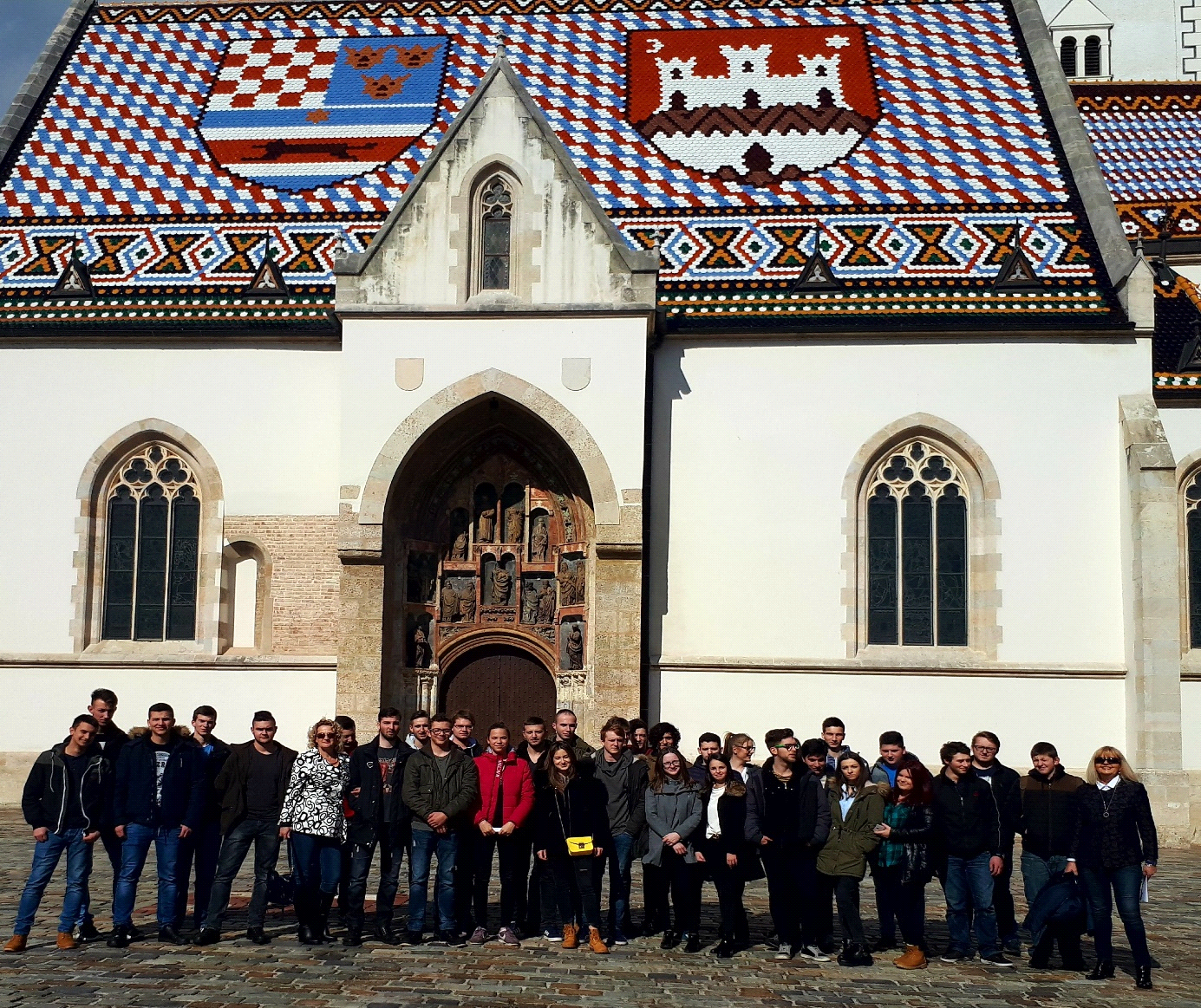 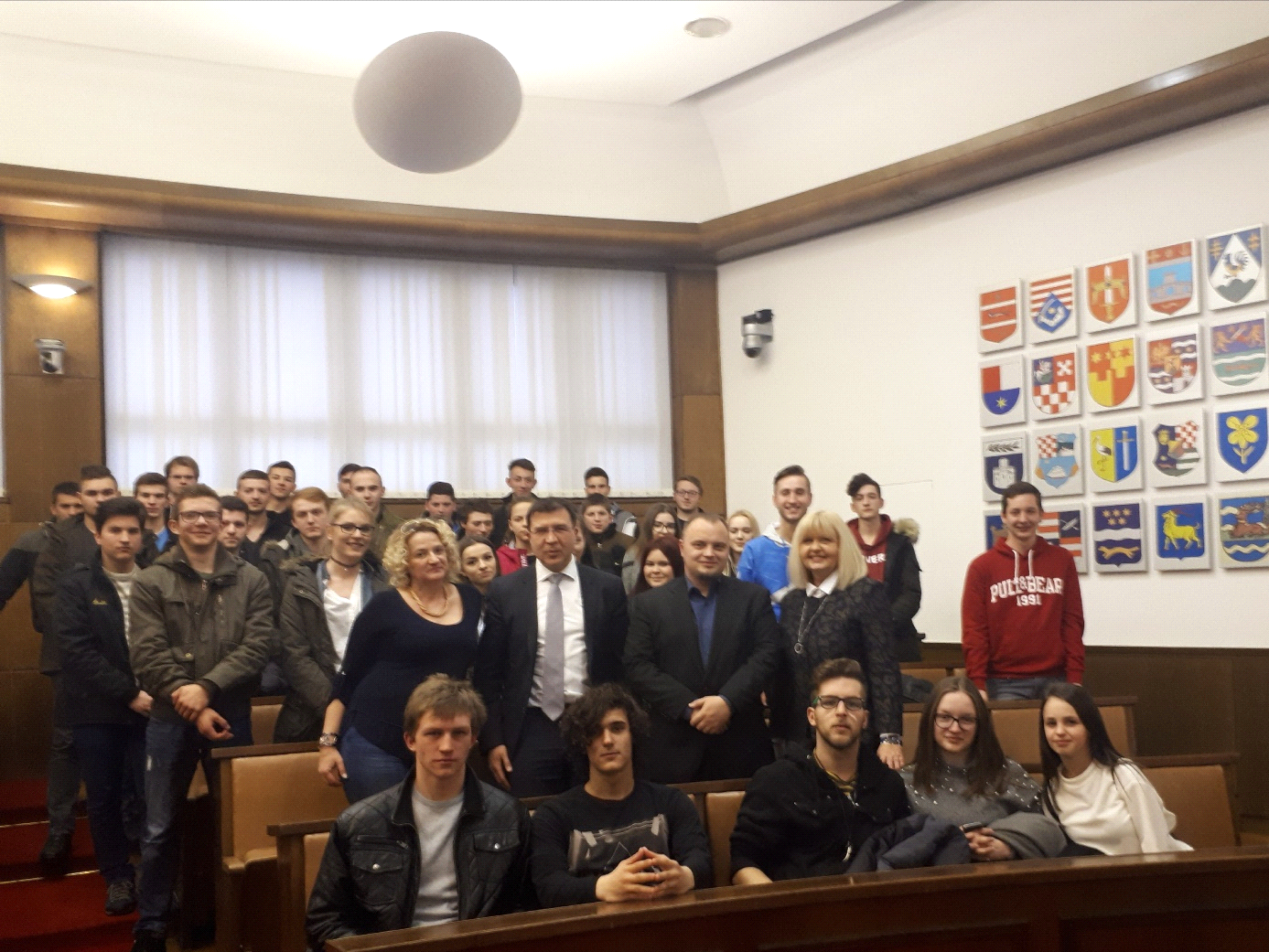 U maloj su vijećnici razgovarali  sa zastupnicima, Domagojem Ivanom Miloševićem i Tomislavom Lipošćakom  i dobili odgovore na brojna aktualna pitanja.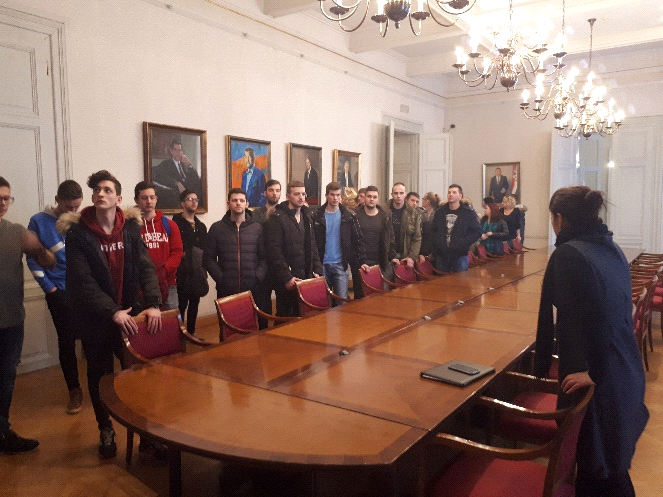 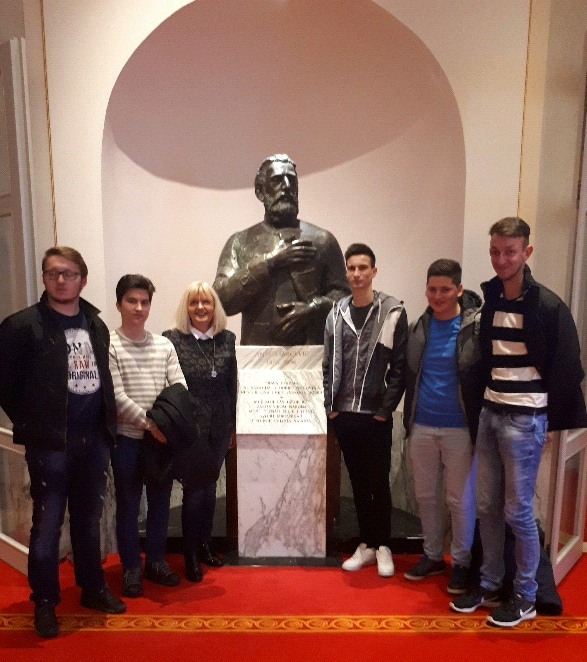 Zatim smo obišli Saborske prostore i dvorane gdje smo dobili osnovne informacije o ovom visokom domu.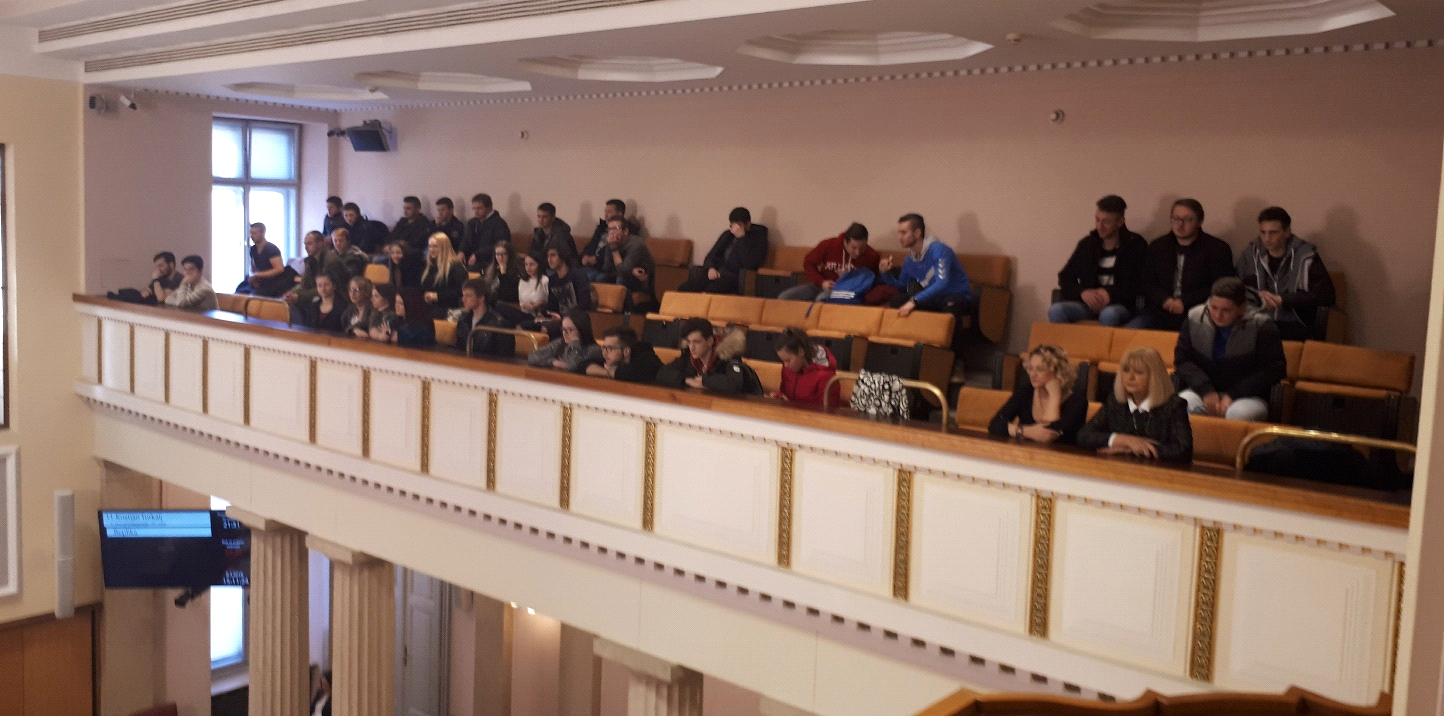 Na kraju smo s galerije velike vijećnice prisustvovali dijelu plenarne sjednice gdje se raspravljalo o mini pravosudnoj reformi.Koristeći svoj boravak u Zagrebu s učenicima smo posjetili  i  izuzetan kulturni događaj,  izložbu velikoga hrvatskoga  slikara Vlahe Bukovca u Klovićevim dvorima. Izložba obrađuje Bukovčev život i rad u Parizu od 1877. do 1893. godine, njegovo tzv. pariško razdoblje.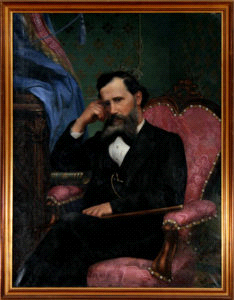 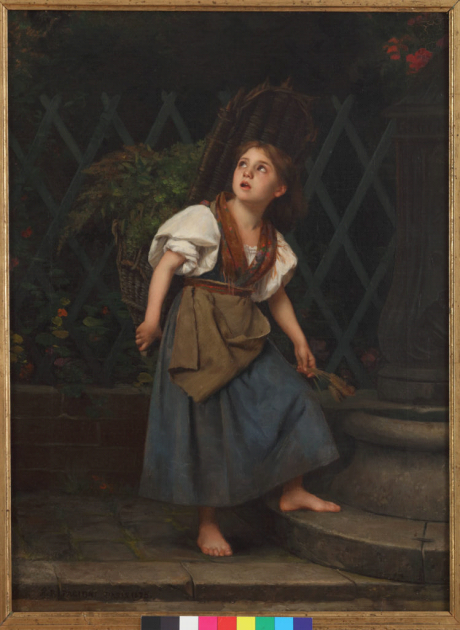 Ljepota Bukovćeva stvaralaštva nikoga od nas nije ostavila ravnodušnima te jedva čekamo predstavljanje preostala dva razdoblja; zagrebačkog i praškog.          dipl. polit. Nevenka Bončić, prof. savjetnik